Podklady k samostudiu z důvodu uzavření základních škol na dobu 8. června – 26. června 2020 – 1.AVážení rodiče,v tomto dokumentu Vám zasílám učivo, které by mělo být probrané do 26. června. Dále přikládám různé nápady a možnosti procvičování.Vím, že nejste učitelé, přesto máte nyní zastoupit mou roli. Proto budu velice ráda za každý splněný úkol. Pokud něčemu neporozumíte, máte dvě možnosti: 1. kontaktovat mě prostřednictvím emailu (veronika.pastyrikova@zshajeslany.cz) nebo mobilního telefonu. V pracovní dny v době od 8 do 13 hodin budu k dispozici.   2. Úkol přeskočit a věnovat se jinému zadání.Předem Vám všem děkuji za každý splněný úkol. Neberte můj dlouhý seznam jako přidělávání práce. Jen jsem chtěla, abyste vše měli řádně popsané a věděli, co máte dělat. Na každou Vaši otázku ráda odpovím. Pokud nebudou všechny úkoly splněné, vyřešíme vše ve škole, až to bude možné.Dále přikládám strany, které budu kontrolovat za minulé období:Přeji všem hezké dny a mnoho pozitivních myšlenek.S pozdravem,třídní učitelka Veronika PastýříkováČeský jazyk a literatura – učitel: Veronika Pastýříková               kontakt:  Veronika.Pastyrikova@zshajeslany.czSLABIKÁŘstr. 104list – přečtěte slova ve sloupcíchtrojúhelník – přečtěte si básničku a poté si tam doplňte správná slova podle tabulky, text přečtěte se správnými slovyotazník – zahrajte si hrutužka – přečtěte si nebo zazpívejte písničku a na řádky napište slova, která patří do písničkypastelka – nakreslete obrázek k písničcestr. 105kniha – přečtěte textpusinka – vyprávějte si pohádku, pokud nevíte, jak to s Budulínkem bylo, pusťte si pohádku (https://www.youtube.com/watch?v=e2AWwQJNWxM)pastelka – nakreslete obrázkovou osnovu pohádky O Budulínkovitužka – dopište slova do vět podle textustr. 110kniha – přečtěte text, děti by měly dokázat přečíst celý text samylist – přečtěte slova a ohodnoťte čtení (děti se budou hodnotit samy)pero – doplňte větupapoušek – několikrát si přečtěte básničkupusinka – vyprávějte o svých kamarádech, vzpomeňte si i na kamarády ze školystr. 111písmena b, d, p – zopakujte si jejich podobu a rozdíly mezi písmenypastelka – ve větách zakroužkujte písmeno d modře, písmeno b červeně a písmeno p zeleněpapoušek – přečtěte si několikrát básničkutrojúhelník – vybarvěte názvy zvířat různými barvami, místo, kde jednotlivá zvířátka bydlí vybarvěte stejnou barvoustr. 118otazník – vyluštěte hádanku (rok)  dub – rok, 12 větví – 12 měsíců, 4 hnízda – 4 týdny, 7 vajíček – 7 dnípero – přepište dny v týdnutužka – doplňte čísla (4 roční období, 12 měsíců, 4 týdny, 7 dnů)červená pastelka – podtrhněte slova podle toho, ke kterému ročnímu období patřízelená pastelka – nakreslete obrázek k jednotlivým ročním obdobímsova – oddělte názvy měsíců a přečtěte jestr. 119přečtěte říkankusrdíčko – vyluštěte křížovku (sešit, slabikář, aktovka, pastelky, barvy, kniha, pero, písanka, číslice, pravítko)pero – napište tajenku – ŠKOLA KONČÍpapoušek – několikrát si přečtěte básničkuPROSÍM, HODNĚ ČTĚTE!Některé strany ve slabikáři zůstanou prázdné, pokud budete mít slabikář brzy hotový, můžete dobrovolně plnit i další úkoly. Především, prosím, hodně čtěte. Ke slabikáři se vrátíme na začátku školního roku.PRACOVNÍ SEŠITstr. 54tulipán – čtení slovpero – dopište do slov slabiky di, dí, ni, ní, ti, tí (kladivo, rytíř, hrníček, ředitel, snídaně, krotitel, divadlo, kniha, lekníny, štika, rodina, řetízek)str. 57tulipán – čtěte slova ve sloupcíchmíček – pojmenujte obrázky a slova najděte v předchozím cvičení, písmena u slov vybarvěteotazník – napište tajenku (váš úsměv)str. 59tulipán – přečtěte jména ve sloupcích, připomeňte si, že ve jméně musí být na začátku velké písmeno, pozor na výslovnostsova – přečtěte text, jména dětí vybarvěte barvou trička, které měly podle textu na soběstr. 61balónek – přečtěte text a ptejte se na otázky k porozumění textupero – dopište slova do vět podle textu (PIŠTE PSACÍM PÍSMEM!)pastelka – nakreslete pohádkové postavystr. 63tulipán – přečtěte slova ve sloupcíchmíček – pojmenujte obrázky a slova najděte v předchozím cvičení ANO/NE – odpovězte na otázky (A, N, N, A, N, A, N, A)pero – vyberte z tabulky vhodná slova a dopište věty (bowling, expert, boxer, Xaverov)str. 64vyluštěte křížovku (už umím všechno přečíst)Dobrovolně můžete plnit další úkoly.PÍSANKAstr. 27 - 40dále používejte cvičný papír, žáci si tam dobře natrénují správnou technikuPŘEPIS – tam kde je písmeno, slovo nebo věta tiskacím písmem, musí žáci přepsat úkol do psací podoby písmaNa google učebnu Vám vložím stránky písanky s písmeny X, x, Q, q (pokud někdo nemá tiskárnu, pište tato písmena na papír)LITERATURAčtení pohádek před spanímúkoly v google učebnědalší prostředky k práci (dobrovolné):https://decko.ceskatelevize.cz/babiccino-cteni https://protiviru.knihovny.cz/Anglický jazyk – učitel: Veronika Pastýříková               kontakt:  Veronika.Pastyrikova@zshajeslany.czpracovní list na procvičování vložím také do google učebny, nevím, jakou to bude mít zde sktrukturuSlovní zásoba - coloursVyjmenuj barvy, které vidíš na obrázku.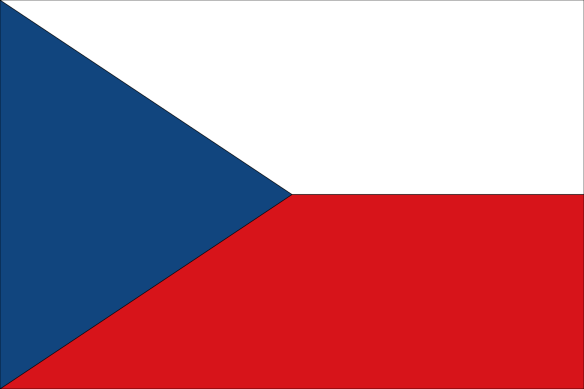 Na linku česky napiš, co je na obrázku.________________________Poslechni si písničku a vybarvi kruhy barvami, které uslyšíš.(https://www.youtube.com/watch?v=zxIpA5nF_LY) Vybarvi obrázek podle barvy, která je u obrázku napsaná.Ke každé barvě napiš první hlásku slova (pomoc hledej v předchozím cvičení).Nakresli libovolný obrázek a ústně vyjmenuj barvy, které si na obrázek použil/a.  Viz výš skupina V. PastýříkovéMatematika – učitel: Veronika Pastýříková               kontakt:  Veronika.Pastyrikova@zshajeslany.czUČEBNICE 4APracujte s číselnou osou, s víčky, s počítadlem. Nově se objevuje odčítání s přechodem přes desítky. Příklady prosím řešte manipulativně.str. 26cv. 1 – změřte 1m, 2m, 3m, zakroužkujte, co měříme metremcv. 2 – vypočítejte příklady, veličinu pište psacím písmemcv. 3 – vyřešte slovní úlohu (Odpoledne prodali 10 kg třešní.)cv. 4 – zjistěte, kolik l mléka je v jedné lahvi/krabicicv. 5 – vypočítejte příklady, veličinu pište psacím písmemcv. 6 – vypočítejte příklady, veličinu pište psacím písmemcv. 7 – podívejte se doma na sáčky od mouky, soli, cukru a napište jejich hmotnoststr. 27cv. 1, 2 – vyřešte slovní úlohy, vyznačte desítku (Na výlet jelo 19 osob., Na míse zbyly 4 koláče.)cv. 3 – změňte pořadí sčítanců a vypočítejte, nezapomeňte, že výsledek se nemění cv. 4 – procvičujte dopočítávání  7 plus a kolik chybí do jedenácticv. 5 – vyřešte slovní úlohu (Na levé straně stálo 14 aut.)cv. 6 – vypočítejte příklady, můžete soutěžit, měřit čas a zapsat počet chybstr. 28cv. 1 – vyřešte slovní úlohu (Ve druhé přihrádce je 8 knížek.)cv. 2 – počítejte, může vám pomoci počítadlo nebo číselná osacv. 3 – vypočítejte příklady, za výsledek nezapomeňte napsat Kčcv. 4 – vyřešte slovní úlohu (Anička zaplatila 14 Kč.)cv. 5 – procvičujte příklady ústněcv. 6 – písemné sčítání, pište číslice pod sebecv. 7 – vyřešte slovní úlohu (Celkem to je 20 svatebčanů.)cv. 8 – napište dvě řady po 2 (jednu od 0 do 20 a druhou od 20 do 0)str. 29pojmenujte geometrické tvary a tělesa, seznamte se s krychlí, válcem, kvádrem, koulívybarvěte tvary a tělesa podle zadánístr. 30cv. 1 – vyřešte slovní úlohu (Zůstalo 9 pampelišek.)cv. 2 – vypočítejte příklady, pokuste se počítat bez pomůcekcv. 3, 4 – vyřešte slovní úlohy (U rybníka bylo 14 hus a housátek., Zůstali sedět 4 motýli.)cv. 5 – zopakujte si porovnávání, používejte znaménka >, <, =cv. 6 – příklady přepište na papír a vypočítejtecv. 7 – vyřešte slovní úlohu (Bylo tam 15 slunéček.)str. 31cv. 1, 2 – vyřešte slovní úlohy, do zadání napište správný počet (Celkem je to 13 hub., Bude tam 17 šípků.)cv. 3 – zopakujte si sčítání a odčítání veličincv. 4 – počítejte ústněcv. 5, 6 – vyřešte slovní úlohy (Přistoupilo 19 osob., Posádku letadla tvoří 11 osob.)cv. 7 - zopakujte si sčítání a odčítání veličin, jednotku pište psacePROSÍM, PŘI ZNÁZORNĚNÍ U SL. ÚLOH VYZNAČUJTE DESÍTKU!Dobrovolně doporučuji aplikaci do telefonu či tabletu MATEMÁG – rozvíjí matematické myšlení.Náš svět – učitel: Veronika Pastýříková               kontakt:  Veronika.Pastyrikova@zshajeslany.czPRACOVNÍ SEŠITstr. 53cv. 1 – dokreslete květiny, čtverečky vám pomohoucv. 2 – dokreslete, co chybí a pojmenujte zvířata a květinu (motýl, slunéčko, čmelák, kopretina)cv. 3 – přečtěte si básničkustr. 54cv. 1 – najděte 7 rozdílů a barevně je vyznačtecv. 2 – modře zakroužkujte jedlé plody (maliny, borůvky, lesní jahody) a červeně škrněte jedovaté houby a rostlinu (vraní oko čtyřlisté, muchomůrka tygrovaná, muchomůrka červená), napište jejich názvypovídejte si o procházce do lesastr. 55zahrajte si s rodiči, sourozenci, prarodiči prázdninou hru, potřebujete pouze kostku a figurkyVýtvarná výchova – učitel: Veronika Pastýříková               kontakt:  Veronika.Pastyrikova@zshajeslany.czdobrovolný úkol: namalujte rostlinu nebo zvíře, které jste porkali na procházce v příroděPracovní výchova – učitel: Veronika Pastýříková               kontakt:  Veronika.Pastyrikova@zshajeslany.czběžte na vycházku do přírody, všímejte si květin, zvířat, můžete jít do lesa, na louku, do parkuTělesná výchova – učitel: Veronika Pastýříková               kontakt:  Veronika.Pastyrikova@zshajeslany.czdobrovolné domácí cvičení:https://www.youtube.com/playlist?list=PL23YOg8oaixIJt1tTD9xtI3KqWVlfFLTAhttps://www.jogasdetmi.cz/cvicime-s-kouzelnou-skolkou/PRAC. SEŠIT ČJstr. 53PÍSANKAstr. 23, 25MATEMATIKAstr. 25, 24/4NÁŠ SVĚTstr. 52